Publicado en Albacete el 13/11/2019 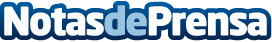 Los retos del urbanismo en el ámbito rural, a debate en una jornada técnica convocada por el COACMEl viernes 22 de noviembre, en el Teatro Circo de Albacete, el Colegio Oficial de Arquitectos de Castilla La Mancha (COACM) celebrará una jornada técnica, con motivo de la Asamblea Anual de la Unión de Agrupaciones de Arquitectos Urbanistas de España. La jornada está abierta a cualquier persona interesadaDatos de contacto:Javier Bravo606411053Nota de prensa publicada en: https://www.notasdeprensa.es/los-retos-del-urbanismo-en-el-ambito-rural-a Categorias: Castilla La Mancha Industria Alimentaria Urbanismo Arquitectura http://www.notasdeprensa.es